SVOBODA – Lučice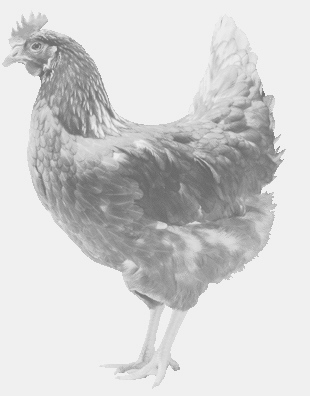  drůbežárna Vadín, www.drubezsvoboda.cz 569489358, 777989857NOSNÉ KUŘICE  barva červená a černáStáří:    19 týdnůCena:   270,- Kč/kusPátek 3. května 2024V 13.50 h. – MalíkovNa návsi u aut. zastávkyMožno objednat:569 489 358,svoboda.lucice@seznam.cz